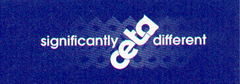 Student Name____________________________	Class _______________Level 1 Accounting, 201690978 (1.3) Prepare financial statements for sole proprietorsRefer to this booklet to answer the questions for Accounting 90978 (1.3).YOU MAY KEEP THIS BOOKLET AT THE END OF THE EXAMINATION.Clever Cleaners is a cleaning business owned by sole proprietor, Tom Tidy.  Clever Cleaners employ two staff and specialise in cleaning family houses.  The cleaners travel to each house as a team in the Clever Cleaners vehicle.  Clever Cleaners take all of their cleaning equipment and supplies with them.The following Trial Balance and additional information relate to Clever Cleaners for the year ended 31 March 2016.Additional InformationCleaners’ mobile phone expenses of $280, excluding GST, have been paid in advance for the following year.Cleaners’ wages of $1 300 are owing on balance day.Interest on the term deposit of $90 is due to be received to Clever Cleaners.Invoice received on 31 March 2016 for the purchase of new cleaning equipment $2 024, including GST.Invoice issued to customers for cleaning fees are on hand, $2 783 including GST.Depreciation on cleaning equipment is $1 400 per annum.Depreciation on office equipment is 10% per annum on cost.Depreciation on vehicle is based on a residual value of $6 000 and an estimated useful life of 5 years.Insurance should be allocated 30% to the office and 70% to cleaning.RESOURCE BOOKLETClever CleanersTrial Balance as at 31 March 2016Clever CleanersTrial Balance as at 31 March 2016Clever CleanersTrial Balance as at 31 March 2016Clever CleanersTrial Balance as at 31 March 2016$$Advertising1 650Accumulated depreciation – cleaning equipment3 800Bank6 840Accumulated depreciation – office equipment 2 450Cleaners’ mobile phone expenses1 800Accumulated depreciation – vehicle7 800Cleaners’ wages76 000Capital47 745Cleaning equipment18 700Cleaning fees received154 400Cleaning supplies on hand7 000GST payable3 400Cleaning supplies used4 560Interest received 400Drawings21 000Loan (due 2024)35 000Electricity1 250General expenses3 200Insurance1 980Interest on loan1 715Office equipment16 500Office rent5 200Office wages25 000Repairs to cleaning equipment2 400Term Deposit14 000Vehicle expenses6 200Vehicle40 000254 995254 995